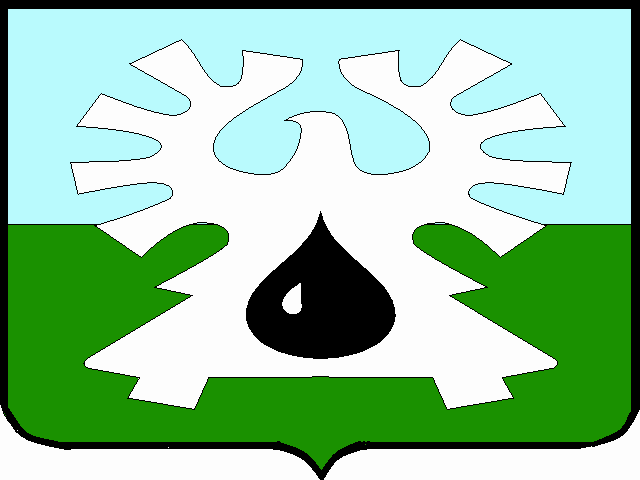 ГОРОДСКОЙ ОКРУГ УРАЙХанты-Мансийского автономного округа - ЮгрыАДМИНИСТРАЦИЯ ГОРОДА УРАЙПОСТАНОВЛЕНИЕот ______________                                                                                                                №______О внесении изменений в постановление администрации города Урай от 18.02.2019 №332В соответствии с Федеральным законом от 27.07.2010 №210-ФЗ «Об организации предоставления государственных и муниципальных услуг», постановлением администрации города Урай от 18.01.2013 №117 «Об утверждении Порядка разработки и утверждения административных регламентов предоставления муниципальных услуг»:1. Внести изменения в постановление администрации города Урай от 18.02.2019 №332 «Об утверждении административного регламента предоставления муниципальной услуги «О прекращении права постоянного (бессрочного) пользования земельным участком или права пожизненного наследуемого владения земельным участком»:1) заголовок изложить в новой редакции:«Прекращение права постоянного (бессрочного) пользования и права пожизненного наследуемого владения земельными участками, находящимися в муниципальной собственности или государственная собственность на которые не разграничена»;2) пункт 1 изложить в новой редакции:«1. Утвердить административный регламент предоставления муниципальной услуги «Прекращение права постоянного (бессрочного) пользования и права пожизненного наследуемого владения земельными участками, находящимися в муниципальной собственности или государственная собственность на которые не разграничена» согласно приложению.»;3) в приложение к постановлению согласно приложению.2. Опубликовать постановление в газете «Знамя» и разместить на официальном сайте органов местного самоуправления города Урай в информационно-телекоммуникационной сети «Интернет».3. Контроль за выполнением постановления возложить на заместителя главы города Урай, курирующего  направления направления управления муниципальным имуществом,  строительства, градостроительства, землепользования и природопользования.Глава города Урай 								             Т.Р. ЗакирзяновПриложение к постановлению администрации города Урайот _____________ №______ Изменения в административный регламент предоставления муниципальной услуги «О прекращении права постоянного (бессрочного) пользования земельным участком или права пожизненного наследуемого владения земельным участком»Наименование административного регламента изложить в новой редакции:«Административный регламент предоставления муниципальной услуги «Прекращение права постоянного (бессрочного) пользования и права пожизненного наследуемого владения земельными участками, находящимися в муниципальной собственности или государственная собственность на которые не разграничена» (далее – административный регламент)».Подпункт 1 пункта 1.2 изложить в новой редакции:«1) муниципальная услуга - муниципальная услуга «Прекращение права постоянного (бессрочного) пользования и права пожизненного наследуемого владения земельными участками, находящимися в муниципальной собственности или государственная собственность на которые не разграничена»;».Подпункт «а» подпункта 1 подпункта 1.4.5 пункта 1.4 изложить в новой редакции:«а) на официальном сайте;».4. Пункт 2.1 изложить в новой редакции: «2.1. Наименование муниципальной услуги: «Прекращение права постоянного (бессрочного) пользования и права пожизненного наследуемого владения земельными участками, находящимися в муниципальной собственности или государственная собственность на которые не разграничена».».5. Подпункт 1 пункта 2.6 изложить в новой редакции:«1) на официальном сайте;».6. Подпункт 2 подпункта 2.7.3 пункта 2.7 изложить в новой редакции:«2) выписка из Единого государственного реестра недвижимости (при наличии в Едином государственном реестре недвижимости сведений о таком земельном участке);».7. Подпункт 2 подпункта 2.7.6 пункта 2.7 изложить в новой редакции:«2) представления документов и информации, в том числе подтверждающих внесение заявителем платы за предоставление муниципальной услуги, которые в соответствии с нормативными правовыми актами Российской Федерации, нормативными правовыми актами Ханты-Мансийского автономного округа - Югры и муниципальными правовыми актами города Урай находятся в распоряжении органов, предоставляющих государственные услуги, органов, предоставляющих муниципальные услуги, иных государственных органов, органов местного самоуправления либо подведомственных государственным органам или органам местного самоуправления организаций, участвующих в предоставлении государственных или муниципальных услуг, за исключением документов, указанных в части 6 статьи 7 Федерального закона №210-ФЗ;».8. В подпункте 1 пункта 2.16 слово «правилам» заменить словом «требованиям».9. Подпункт 3.7.5 пункта 3.7 изложить в новой редакции:«3.7.5. Заявителю в качестве результата предоставления муниципальной услуги обеспечивается по его выбору возможность:1) получения электронного документа, подписанного с использованием усиленной квалифицированной электронной подписи;2) получения информации из государственных (муниципальных) информационных систем, кроме случаев, когда в соответствии с нормативными правовыми актами такая информация требует обязательного ее подписания со стороны органа (организации) усиленной квалифицированной электронной подписью;3) внесения изменений в сведения, содержащиеся в государственных (муниципальных) информационных системах на основании информации, содержащейся в запросе и (или) прилагаемых к запросу документах, в случаях, предусмотренных нормативными правовыми актами, регулирующими порядок предоставления муниципальной услуги.В случае, если федеральными законами или принимаемыми в соответствии с ними нормативными правовыми актами не установлено требование о необходимости составления документа исключительно на бумажном носителе, заявителю обеспечивается возможность выбрать вариант получения результата предоставления муниципальной услуги в форме электронного документа, подписанного уполномоченным лицом с использованием усиленной квалифицированной электронной подписи, независимо от формы или способа обращения за муниципальной услугой.».10. Пункт 4.4 изложить в новой редакции:«4.4. При осуществлении записи на прием многофункциональный центр не вправе требовать от заявителя совершения иных действий, кроме прохождения идентификации и аутентификации в соответствии с нормативными правовыми актами, регулирующими порядок предоставления муниципальной услуги, указания цели приема, а также предоставления сведений, необходимых для расчета длительности временного интервала, который необходимо забронировать для приема.В целях записи на прием в многофункциональный центр заявителю может обеспечиваться возможность одновременно с такой записью направить запрос о предоставлении муниципальной услуги и приложенные к нему электронные документы, необходимые для предоставления муниципальной услуги.».11. Подпункт «д» подпункта 1 пункта 6.2 изложить в новой редакции:«д) посредством официального сайта;».12. Подпункт 3 пункта 6.3 изложить в новой редакции:«3) посредством размещения информации на официальном сайте;».13. Подпункт 1 пункта 6.5 изложить в новой редакции:«1) на официальном сайте;».14. Приложение 1 к административному регламенту изложить в новой редакции:«Приложение 1 к административному регламенту предоставления муниципальной услуги «Прекращение права постоянного (бессрочного) пользования и права пожизненного наследуемого владения земельными участками, находящимися в муниципальной собственности или государственная собственность на которые не разграничена»Главе города Урай ______________От___________________________________________________________________________ (Ф.И.О. или наименование заявителя)______________________________________________________________________________________________________________________________________________________________(наименование, реквизиты документа, удостоверяющего личность)______________________________________________________________________________________________________________________________________________________________________________________________________________________________________________     ОГРН ________________________________________________________________________(для юридических лиц)свидетельство о государственной регистрации заявителя: ____________________________                                                                                                                 (для юридических лиц)почтовый адрес:_______________________________________________________________телефон: ________________________ факс: ________________________________________адрес электронной почты: _______________________________________________________наименование документа, подтверждающего полномочия представителя____________________________________________________________________________________________ЗАЯВЛЕНИЕо прекращении  права постоянного (бессрочного) пользования земельным участком или права пожизненного наследуемого владения земельным участком(ниже в одном из квадратов поставить значок V или X)   	Способ направления результата (указать нужное: лично, уполномоченному лицу, почтовым отправлением по электронной почте, через многофункциональный центр).Даю согласие на обработку своих персональных данных, проверку предоставляемых сведений и получение необходимых документов.Заявитель _____________________                «____» ____________ 20__ года.                               (подпись заявителя)».15. Приложение 2 к административному регламенту изложить в новой редакции:«Приложение 2 к административному регламенту предоставления муниципальной услуги «Прекращение права постоянного (бессрочного) пользования и права пожизненного наследуемого владения земельными участками, находящимися в муниципальной собственности или государственная собственность на которые не разграничена»РАСПИСКА В ПОЛУЧЕНИИ ДОКУМЕНТОВ, необходимых для предоставления муниципальной услуги«Прекращение права постоянного (бессрочного) пользования и права пожизненного наследуемого владения земельными участками, находящимися в муниципальной собственности или государственная собственность на которые не разграничена» от ___________________________________________________________________________(Ф.И.О./наименование заявителя)Регистрационный №  запроса (заявления) _____________ дата _______Срок выдачи (направления) заявителю результата предоставления муниципальной услуги-  не позднее  «__» ____________ 20___г. (при личном получении либо направлении документа посредством почтового отправления либо при выдаче в многофункциональном центре)не позднее  «__» ____________ 20___г. (в форме электронного документа)Принял ____________/__________________________ /____________ 20___ г.     (подпись)     (расшифровка подписи)                  _____________________________________________________________________________   (ФИО заявителя/ представителя)».1.Прошу  прекратить правопостоянного (бессрочного) пользования земельным участкомпожизненного наследуемого владения земельным      участкомПрошу  прекратить правопостоянного (бессрочного) пользования земельным участкомпожизненного наследуемого владения земельным      участкомПрошу  прекратить правопостоянного (бессрочного) пользования земельным участкомпожизненного наследуемого владения земельным      участкомПрошу  прекратить правопостоянного (бессрочного) пользования земельным участкомпожизненного наследуемого владения земельным      участкомПрошу  прекратить правопостоянного (бессрочного) пользования земельным участкомпожизненного наследуемого владения земельным      участком1.1.Адрес (местоположение) земельного участка:Адрес (местоположение) земельного участка:Адрес (местоположение) земельного участка:1.2.Кадастровый номер земельного участкаКадастровый номер земельного участкаКадастровый номер земельного участка1.3.Площадь земельного участка:Площадь земельного участка:Площадь земельного участка:1.4.Цель использования (указать целевое назначение земельного участка):Цель использования (указать целевое назначение земельного участка):Цель использования (указать целевое назначение земельного участка):2. Сведения о заявителе (представителе заявителя)2. Сведения о заявителе (представителе заявителя)2. Сведения о заявителе (представителе заявителя)2. Сведения о заявителе (представителе заявителя)2. Сведения о заявителе (представителе заявителя)2. Сведения о заявителе (представителе заявителя)Для физических лиц (представителя заявителя)Для физических лиц (представителя заявителя)Для физических лиц (представителя заявителя)Для физических лиц (представителя заявителя)Для юридических лицДля юридических лицФамилияФамилияФамилияФамилиянаименованиенаименованиеИмяИмяИмяИмяЮридический адресЮридический адресОтчествоОтчествоОтчествоОтчествоПаспорт (серия, номер)Паспорт (серия, номер)Паспорт (серия, номер)Паспорт (серия, номер)выданвыданвыданвыдандата выдачидата выдачидата выдачидата выдачиИННИННИННИННИННИННОГРНОГРН3. Документы, прилагаемые к заявлению (в ячейках указывается количество листов в документах, прилагаемых к заявлению)3. Документы, прилагаемые к заявлению (в ячейках указывается количество листов в документах, прилагаемых к заявлению)3. Документы, прилагаемые к заявлению (в ячейках указывается количество листов в документах, прилагаемых к заявлению)3. Документы, прилагаемые к заявлению (в ячейках указывается количество листов в документах, прилагаемых к заявлению)3. Документы, прилагаемые к заявлению (в ячейках указывается количество листов в документах, прилагаемых к заявлению)3. Документы, прилагаемые к заявлению (в ячейках указывается количество листов в документах, прилагаемых к заявлению)Документы, предоставляемые заявителем самостоятельно Документы, предоставляемые заявителем самостоятельно Документы, предоставляемые заявителем самостоятельно 1. Копия документа, удостоверяющего личность заявителя либо личность представителя заявителя1. Копия документа, удостоверяющего личность заявителя либо личность представителя заявителя1. Копия документа, удостоверяющего личность заявителя либо личность представителя заявителяДокументы, предоставляемые заявителем самостоятельно Документы, предоставляемые заявителем самостоятельно Документы, предоставляемые заявителем самостоятельно 2. Копия документа, удостоверяющего права (полномочия) представителя заявителя, если с заявлением обращается представитель заявителя2. Копия документа, удостоверяющего права (полномочия) представителя заявителя, если с заявлением обращается представитель заявителя2. Копия документа, удостоверяющего права (полномочия) представителя заявителя, если с заявлением обращается представитель заявителяДокументы, предоставляемые заявителем самостоятельно Документы, предоставляемые заявителем самостоятельно Документы, предоставляемые заявителем самостоятельно 3. Согласие органа, создавшего соответствующее юридическое лицо, или иного действующего от имени учредителя органа на отказ от права постоянного (бессрочного) пользования земельным участком 3. Согласие органа, создавшего соответствующее юридическое лицо, или иного действующего от имени учредителя органа на отказ от права постоянного (бессрочного) пользования земельным участком 3. Согласие органа, создавшего соответствующее юридическое лицо, или иного действующего от имени учредителя органа на отказ от права постоянного (бессрочного) пользования земельным участком Документы, предоставляемые заявителем самостоятельно Документы, предоставляемые заявителем самостоятельно Документы, предоставляемые заявителем самостоятельно 4. Документы, удостоверяющие права на земельный участок  (в случае их отсутствия  в распоряжении органа государственной власти или органа местного самоуправления) 4. Документы, удостоверяющие права на земельный участок  (в случае их отсутствия  в распоряжении органа государственной власти или органа местного самоуправления) 4. Документы, удостоверяющие права на земельный участок  (в случае их отсутствия  в распоряжении органа государственной власти или органа местного самоуправления) Документы, которые могут быть представлены заявителем по собственной инициативе  Документы, которые могут быть представлены заявителем по собственной инициативе  Документы, которые могут быть представлены заявителем по собственной инициативе  5. Копия документа, подтверждающего государственную регистрацию юридического лица (для юридического лица)5. Копия документа, подтверждающего государственную регистрацию юридического лица (для юридического лица)5. Копия документа, подтверждающего государственную регистрацию юридического лица (для юридического лица)Документы, которые могут быть представлены заявителем по собственной инициативе  Документы, которые могут быть представлены заявителем по собственной инициативе  Документы, которые могут быть представлены заявителем по собственной инициативе  6. Выписка из Единого государственного реестра недвижимости (при наличии в Едином государственном реестре недвижимости сведений о таком земельном участке)6. Выписка из Единого государственного реестра недвижимости (при наличии в Едином государственном реестре недвижимости сведений о таком земельном участке)6. Выписка из Единого государственного реестра недвижимости (при наличии в Едином государственном реестре недвижимости сведений о таком земельном участке)Документы, которые могут быть представлены заявителем по собственной инициативе  Документы, которые могут быть представлены заявителем по собственной инициативе  Документы, которые могут быть представлены заявителем по собственной инициативе  7. Выписка из Единого государственного реестра недвижимости о правах на земельный участок или уведомление об отсутствии в реестре запрашиваемых сведений о зарегистрированных правах на земельный участок.7. Выписка из Единого государственного реестра недвижимости о правах на земельный участок или уведомление об отсутствии в реестре запрашиваемых сведений о зарегистрированных правах на земельный участок.7. Выписка из Единого государственного реестра недвижимости о правах на земельный участок или уведомление об отсутствии в реестре запрашиваемых сведений о зарегистрированных правах на земельный участок.4. Адреса и телефоны заявителя (представителя заявителя)4. Адреса и телефоны заявителя (представителя заявителя)4. Адреса и телефоны заявителя (представителя заявителя)4. Адреса и телефоны заявителя (представителя заявителя)4. Адреса и телефоны заявителя (представителя заявителя)4. Адреса и телефоны заявителя (представителя заявителя)ЗаявительЗаявительЗаявительЗаявительЗаявительПредставитель заявителятелефон:__________________________почтовый адрес:__________________________юридический адрес:__________________________телефон:__________________________почтовый адрес:__________________________юридический адрес:__________________________телефон:__________________________почтовый адрес:__________________________юридический адрес:__________________________телефон:__________________________почтовый адрес:__________________________юридический адрес:__________________________телефон:__________________________почтовый адрес:__________________________юридический адрес:__________________________Телефон:___________________________________почтовый адрес:___________________________________5. Подпись5. Подпись№Перечень документов, представленных заявителем  (копия/оригинал) Количество 
экземпляровКоличество
листов  1.Запрос (заявление)2.3.4.…n